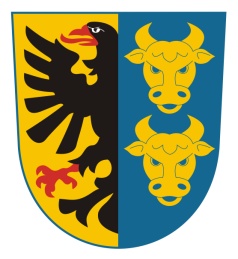 		         Obec TuřInformace o počtu a sídle volebních okrsků Starosta obce Tuř  podle  zákona č. 491/2001 Sb.a vyhlášky Ministerstva vnitra ČR č. 59/2002Sb. zveřejňuje v souvislosti s volbami do zastupitelstva obce, které se uskuteční ve dnech 5. a 6. října 2018 informace o počtu a sídle volebních okrsků a stanovení minimálního počtu členů okrskové volební komise a jmenování zapisovatele okrskové volební komise.   V obci Tuř  je stanoven jeden volební okrsek. Místem konání voleb je zasedací místnost Obecního úřadu v Tuři  na adrese Tuř čp. 13, 50601 Jičín.Starosta obce stanovuje minimální počet členů okrskové volební komise v  počtu čtyřech členů. Starosta obce jmenuje zapisovatele okrskové volební komise sl. Nikolu Řehákovou.  V Tuři  6.8.2018Martin Řehák Starosta obce Tuř 